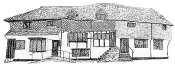 Midhurst Town CouncilMeeting of Midhurst Town Council took place on Monday 24th June 2024 at 7:35pm in Midhurst Town Council Offices, Old Library, Knockhundred Row, Midhurst, GU29 9DQMINUTESPresent: Cllr A Lambert, Cllr McAra, Cllr D Merritt, Cllr P Piper, and Cllr J Travers (Vice-Chairman) andCllr R Watts (Chairman)In attendance: S Hurr (Town Clerk) C/023/24 Chairman’s Announcements: The Chairman welcomed Councillors to the meeting.C/024/24 Apologies for Absence: Apologies had been received from Cllrs D Fraser, D Coote and C Gilson, County Councillor K O’Kelly, and District Councillor H Burton.  Cllr M Facer is currently on sabbatical.C/025/24 Declarations of Interest: NoneMeeting halted for Public Participation Session C/026/24 Public Participation Session: No members of the public were present and no questions had been presented to the Council.Meeting reconvened.C/027/24 Report from County, and District Councillors.   County Councillor K O’Kelly and District Councillor H Burton had not submitted reports on this occasion.  C/028/24 - Minutes of the Previous Meetings (and actions): Cllr Merritt cited an error in the minutes of the meeting held on 13th May 2024 which stated he would not continue as a member of the St Ann’s Hill Working Group and this should have referred to the Lilac Working Group.  Aside from this amendment, the minutes were proposed as a correct record by Cllr Travers seconded by Cllr Merritt, agreed by all present, signed and adopted. C/029/24 - Matters Arising from those Minutes: NoneC/030/24 Review of Actions: NoneC/031/24 Reports from Outside Meetings: NoneC/032/24 Matters of Report: The Chairman reported that following a discussion at a previous meeting of the Council with Cllr Burton, a meeting regarding the future of The Grange site had been organised on 27th June 2024 with Chichester District Council officers, which would be attended by the Chairman and Vice-Chairman.Cllr Travers reminded Councillors that the MADhurst Launch party would take place at the Old Library on Friday 28th June from 6.00pm and all were welcome.C/033/24 Date of Next Meeting:  7.30pm, 29th July 2024The meeting ended at 7.40pm.Signed…………………………………………………………	Dated……………………………………….		 Chairman